DIENSTAG, DER 19. 05. 2020JUTRO MALENI😊, KAKO STE DANAS? PONOVITE BOJE UZ VIDEO: https://www.youtube.com/watch?v=3ehbv6aA8Tg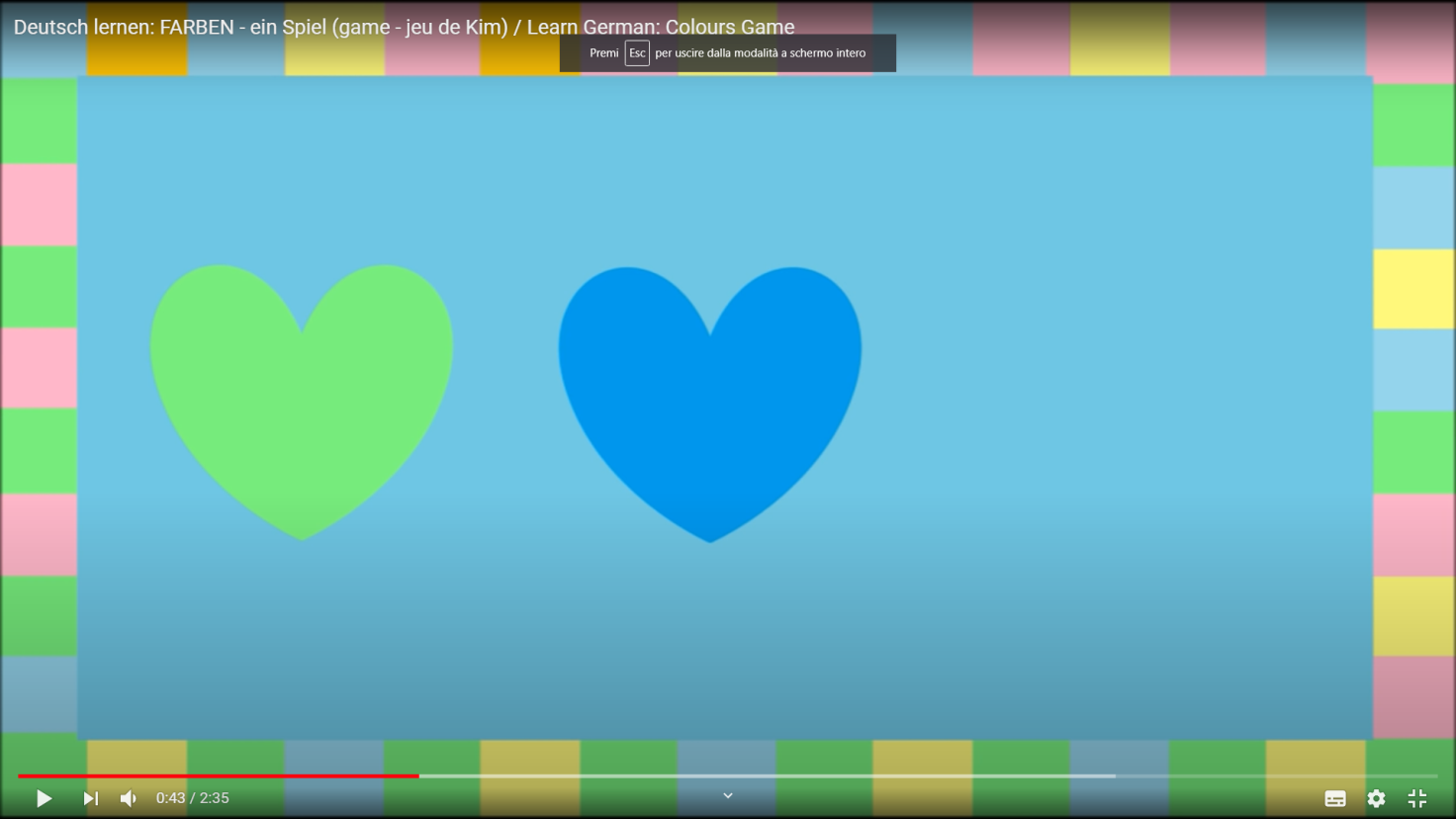 FREITAG, DER 22. 05. 2020PROVJEŽBATI ZADATKE NA SLJEDEĆOJ POVEZNICI: https://wordwall.net/hr/resource/742679/njema%C4%8Dki-jezik/farben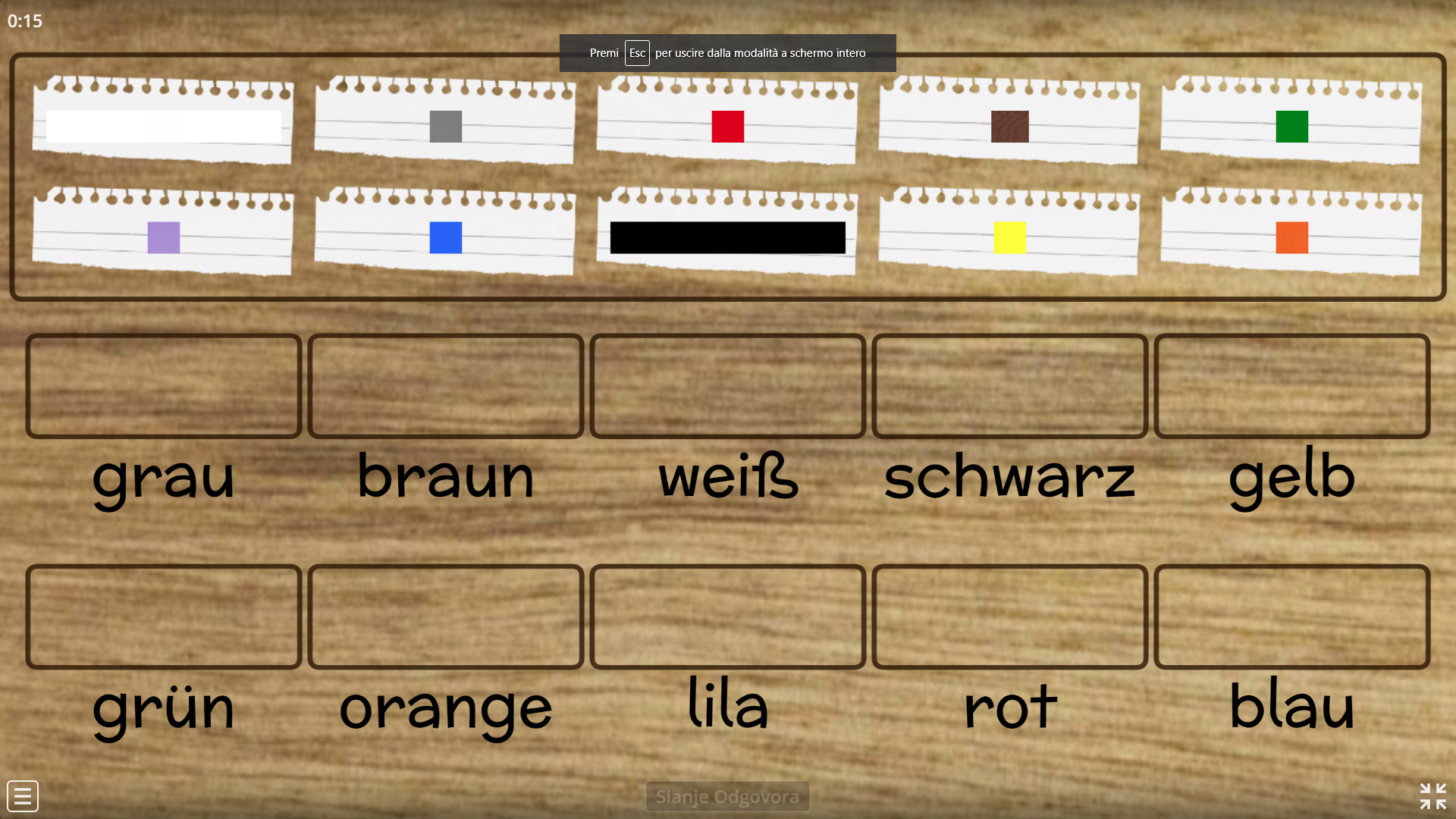 https://wordwall.net/hr/resource/991704/njema%c4%8dki-jezik/farben-4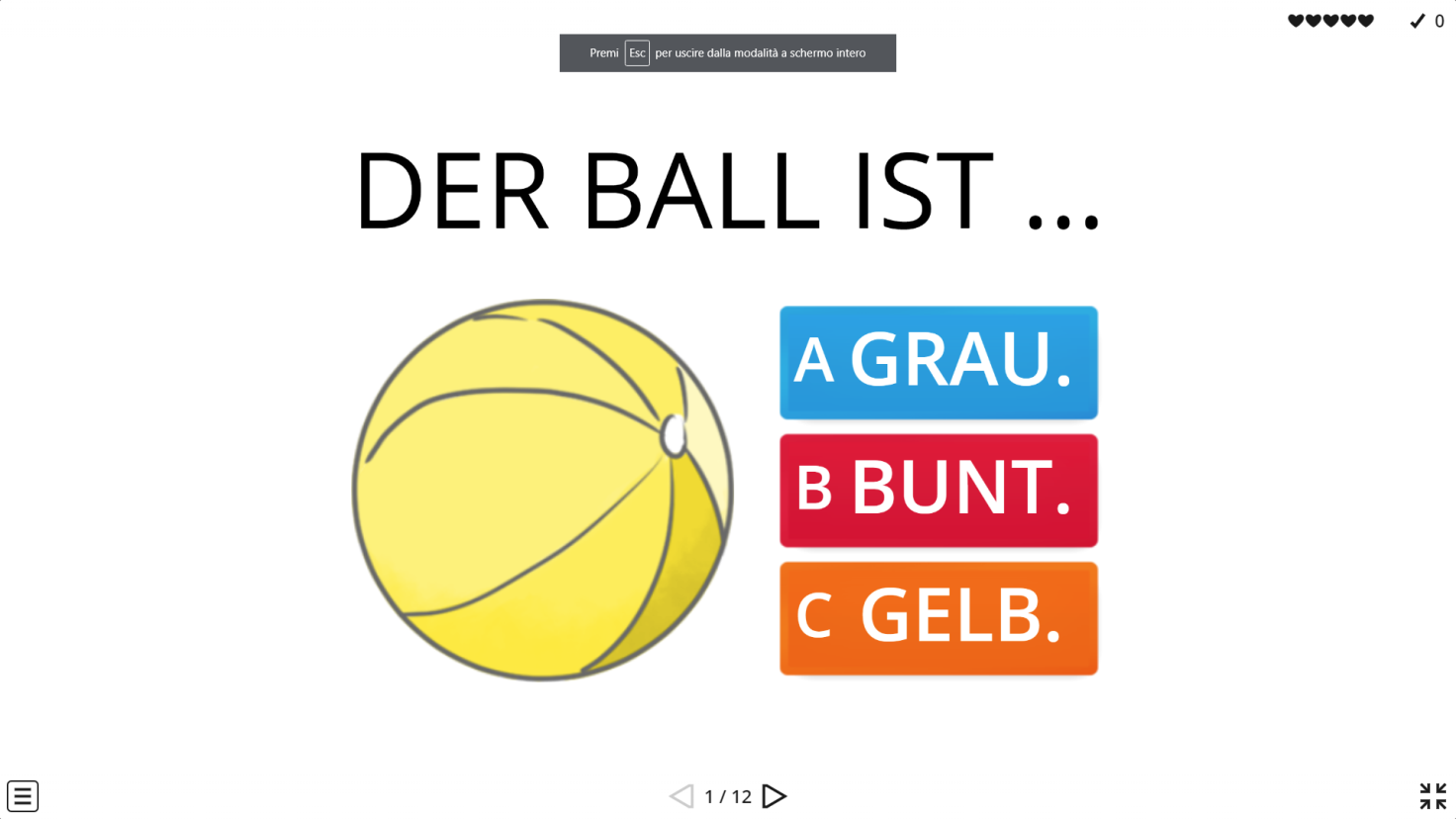 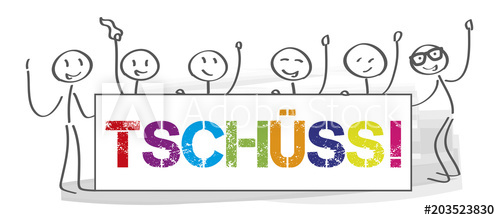 VAŠA FRAU MAJA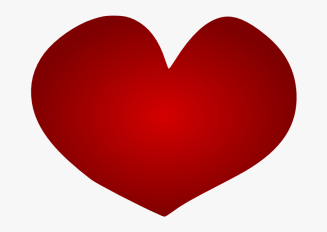 